AP EUROUNIT 1:  Renaissance and Exploration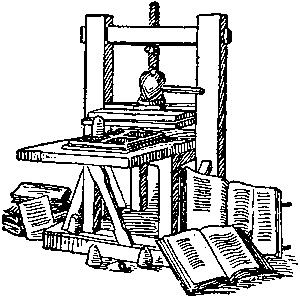 Aug	1	Contextualizing Renaissance and Discovery  Text: Ch. 11Document:  Boccaccio Decameron—The PlagueDocument:  Debate over Joan of Arc’s clothesAug	2	Italian Renaissance  Text:  pp. 358-362Document:  Petrarch  Letter to LivyDocument:  Gentileschi  Judith Slaying and Susannah’s EldersAug	5	Northern Renaissance  Text:  pp. 362-372Document:  Christine de Pizan  Education of WomenAug	6	Printing  Text:  pp. 372-382Document:  Castiglione  The Courtier		Reading Quiz  (pp 358-382)Aug	7	New Monarchies  Text:  pp. 383-387		Document: Machiavelli  The PrinceAug	8	Technological Advances and Age of Exploration  Text:  pp. 432-440		Document:  Columbus Diary		Reading Quiz  (pp. 383-387, 432-440)Aug	9	Rivals on the World Stage  Text:  pp. 440-446		Document:  Cortez  Conquest of the AztecsAug	12	Colonial Expansion and Columbian Exchange  Text:  pp. 446-56		Document:  Montaigne  European Superiority of CannibalsAug	13	Slave Trade and Commercial Revolution  Text:  pp. 544-548, 562-567 		Document:  Alvise da Mosto  Description of West Africa		Reading Quiz  (pp. 440-456, 544-548, 562-567)Aug	14	Causation in the Renaissance and Age of Discovery  Text:  pp. 456-461		Sophie’s World Memes dueAug	15	Unit TestCOURSE STANDARDSKey ConceptsKey Concept 1.1: The worldview of European intellectuals shifted from one based on ecclesiastical and classical authority to one based primarily on inquiry and observation of the natural world. A revival of classical texts led to new methods of scholarship and new values in both society and religion.Revival in classical literature, secularism, and individualismRevival of ancient Greek and Roman texts, spread by printing press, challenges the power of the catholic churchAdmiration for Greek and Roman political institutions supports revival of civic humanist culture; produces secular models for individual and political behaviorThe invention of printing promoted the dissemination of new ideas.Printing press spreads the renaissance beyond Italy Protestant reformers use printing press to disseminate ideas which spurs religious reformThe visual arts incorporated the new ideas of the Renaissance and were used to promote personal, political, and religious goals. Princes and popes commission paintings and architectural works based on classical styles and employing geometric perspectiveHuman centered naturalism was encouraged through patronage Distortion, drama, and illusion used to promote stature and power Key Concept 1.2: The struggle for sovereignty within and among states resulted in varying degrees of political centralization.The new concept of the sovereign state and secular systems of law played a central role in the creation of new political institutions. Foundation for centralized modern state based on monopoly on tax collection, military force, dispensing of justice, and controlling religion The Peace of Westphalia accelerates decline of the HRECommercial and professional groups gain powerSecular political theories- Machiavelli’s The PrinceThe competitive state system led to new patterns of diplomacy and new forms of warfare.Religion no longer causes warfare; military based on balance of powerAdvances in military technology led to new forms of warfareKey Concept 1.4: Europeans explored and settled overseas territories, encountering and interacting with indigenous populations.European natives were driven by commercial and religious motives to explore overseas territories and establish colonies.Europeans wanted direct access to gold and spicesMercantilism gave state new role in promoting commercial developmentChristianity served as stimulus for explorationAdvances in navigation, cartography, and military technology allowed Europeans to establish overseas colonies and empires. Europeans established overseas empires and trade networks through coercion and negotiation.Portuguese establish along African coast, in south and east Asia, and South AmericaSpanish established colonies across Americas, Caribbean, and pacific, making it a dominant stateFrance, England, an Netherlands establish their own trade networks to compete with Portugal and SpainCompetition for trade led to conflict and rivalry among European powersEuropeans’ colonial expansion led to a global exchange for goods, flora, fauna, cultural practices, and diseases, resulting in destruction of some indigenous civilizations, a shift toward European dominance, and the expansion of the slave trade.  Exchange of goods shifted center of European power from Mediterranean to Atlantic Columbian exchange creates economic opportunities for Europeans Europeans expanded slave trade Key Concept 1.5: European society and the experiences of everyday life were increasingly shaped by commercial and agricultural capitalism, notwithstanding the persistence of medieval social and economic structures.Economic change produced new social patterns, while traditions of hierarchy and status persisted.Innovations in banking and finance promote growth of urban financial centersGrowth of commerce produced new economic eliteHierarchy and status continued to define social power and perceptions in rural and urban settingsMost Europeans derived their livelihood from agriculture and oriented their lives around the seasons, the village, or the manor, although economic changes began to alter rural production and power.Subsidence agriculture; 3 crop field rotation in north and 2 crop rotation in MediterraneanThe price of revolution contributed to accumulation of capital and expansion of market economy through commercialization of agriculture Free peasantry and commercial agriculture in west; serfdom in eastAttempts of landlords to increase revenue by restricting or abolishing traditional rights led peasant to revoltPopulation shifts and growing commerce caused the expansion of cities, which often found their traditional political and social structures stressed by the growth.Population recovered to pre-plague level; there are uneven price increases which increase more than wagesMigrants challenge ability of merchant elites and craft guilds to govern and strained resourcesSocial dislocation and weakening of religious institutions left government with task of regulating public moralsThe family remained the primary social and economic institution of early modern Europe and took several forms, including the nuclear family. Rural and urban households worked as unitsDebates about female roles in familiesDelayed marriage and childbearingPopular culture, leisure activities, and rituals reflecting the persistence of folk ideas reinforced and sometimes challenged communal ties and norms.Leisure activities organized according to religious calendar and agricultural cycleAuthorities use rituals an public humiliationAccusations of witchcraft peaked from 1580-1650